Συνάντηση του Δημάρχου Λαμιέων Νίκου Σταυρογιάννη με το βουλευτή Χρήστο Σταϊκούρα Συζήτηση εργασίας για τα μείζονα ζητήματα του Δήμου αλλά και για τα ευρύτερα προβλήματα που αντιμετωπίζει ο τόπος, είχαν σήμερα, Δευτέρα 12 Ιουνίου, ο Δήμαρχος Λαμιέων Νίκος Σταυρογιάννης με το βουλευτή Φθιώτιδας της Νέας Δημοκρατίας Χρήστο Σταϊκούρα. Στη συνάντηση συζητήθηκαν ακόμα ζητήματα, πέραν της αρμοδιότητας του Δήμου Λαμιέων, που απασχολούν τόσο τη Δημοτική Αρχή όσο και τους δημότες, όπως αυτά της Πανελλήνιας Έκθεσης Λαμίας, του Γενικού Νοσοκομείου Λαμίας, της  Πανεπιστημιακής Σχολής και της ΒΙ.ΠΕ.Στη συζήτηση, συμμετείχαν ο Πρόεδρος του Τ.Ε.Ε. Ανατολικής Στερεάς, Θανάσης Λυκόπουλος, ο Πρόεδρος του Ε.Β.Ε. Φθιώτιδας Αλέξανδρος Διαμαντάρας και ο Πρόεδρος της Πανελλήνιας Έκθεσης Λαμίας Λεωνίδας Κωστόπουλος. Από το Γραφείο Τύπου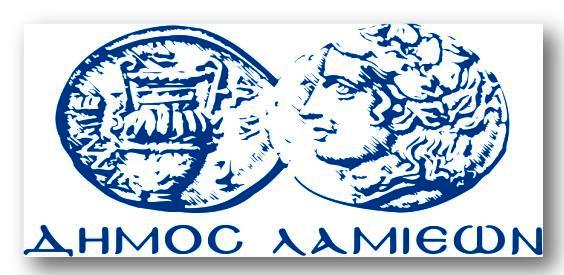 ΠΡΟΣ: ΜΜΕΔΗΜΟΣ ΛΑΜΙΕΩΝΓραφείου Τύπου& ΕπικοινωνίαςΛαμία, 12/6/2017